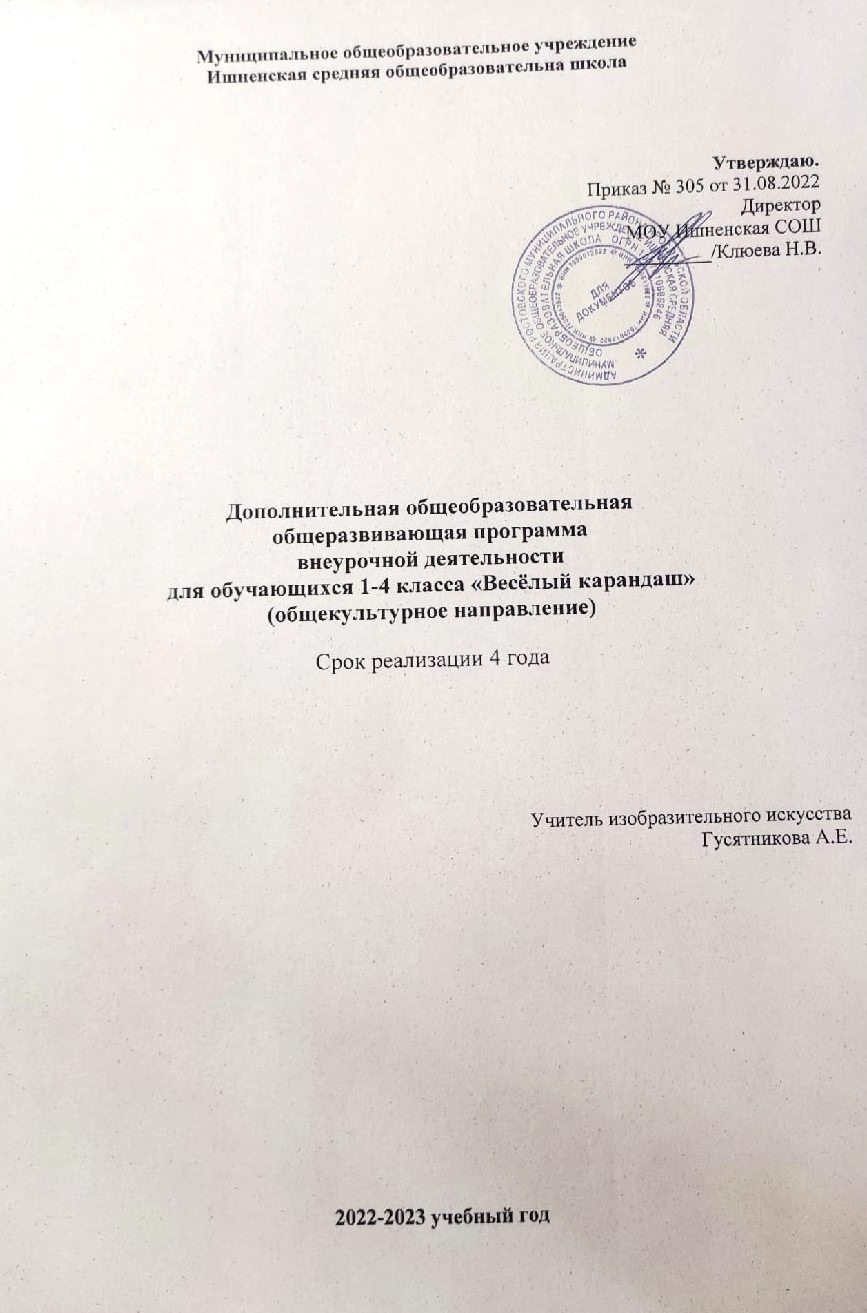 Пояснительная запискаРабочая программа внеурочной деятельности «Весёлый карандаш» для 1-4 классов составлена в соответствии с требованиями следующих нормативно – правовых документов:1. Федеральный закон «Об образовании в РФ» от 29.12.2012 № 273.2.Федеральный государственный образовательный стандарт начального общего образования.    3. Концепция духовно-нравственного развития и воспитания личности гражданина России.4.Примерная программа воспитания и социализации обучающихся (начальное общее образование).5. Авторская программа «АдекАРТ» (школа акварели) М.С.Митрохиной.Направленность программы«Весёлый карандаш» является программой художественно-творческой направленности, предполагает кружковой уровень освоения знаний и практических навыков, по функциональному предназначению – учебно-познавательной, по времени реализации – долговременной (4 года обучения).Основная цель программы: Приобщение через изобразительное творчество к искусству, развитие эстетической отзывчивости, формирование творческой и созидающей личности, социальное и профессиональное самоопределение.Поставленная цель раскрывается в триединстве следующих задач:воспитательной – формирование эмоционально-ценностного отношения к окружающему миру через художественное творчество, восприятие духовного опыта человечества – как основу приобретения личностного опыта и самосозидания;художественно-творческой – развития творческих способностей, фантазии и воображения, образного мышления, используя игру цвета и фактуры, нестандартных приемов и решений в реализации творческих идей;технической– освоения практических приемов и навыков изобразительного мастерства (рисунка, живописи и композиции).В целом занятия способствуют разностороннему и гармоническому развитию личности ребенка, раскрытию творческих способностей, решению задач трудового, нравственного и эстетического воспитания.Принцип построения программы:На занятиях предусматривается деятельность, создающая условия для творческого развития воспитанников на различных возрастных этапах и учитывается дифференцированный подход, зависящий от степени одаренности и возраста воспитанников. Этапы программы:ознакомительный – 1 год обучения для обучающихся 1 класса;развивающий  –  2 года обучения для обучающихся 2 – 3 класса;исследовательский  –  1 год обучения для обучающихся 4 класса.Общая характеристика курсаОтличительные особенности данной образовательной программы от уже существующих в этой области заключается в том, что программа ориентирована на применение широкого комплекса различного дополнительного материала по изобразительному искусству.Программой предусмотрено, чтобы каждое занятие было направлено на овладение основами изобразительного искусства, на приобщение обучающихся к активной познавательной и творческой работе. Процесс обучения изобразительному искусству строится на единстве активных и увлекательных методов и приемов учебной работы, при которой в процессе усвоения знаний, законов и правил изобразительного искусства у школьников развиваются творческие начала.Образовательный процесс имеет ряд преимуществ:занятия в свободное время;обучение организовано на добровольных началах всех сторон (обучающиеся, родители, педагоги);обучающимся предоставляется возможность удовлетворения своих интересов и сочетания различных направлений и форм занятия;Место предмета в учебном плане2 – 4 классы –  1 час в неделю (34 часа в год). Перечень УУД2-й классЛичностные результаты:осознавать роль художественной культуры в жизни людей;эмоционально «проживать» художественные произведения, выражать свои эмоции;понимать эмоции других людей, сочувствовать, сопереживать;обращать внимание на особенности устных и письменных высказываний других людей о произведениях искусства, о собственных работах, работах своих товарищей (интонацию, темп, тон речи; выбор слов, художественные сравнения, применение художественных терминов)Метапредметные результатыРегулятивные УУД:определять и формулировать цель деятельности с помощью учителя;учиться высказывать своё предположение (версию) на основе работы с материалом;учиться работать по предложенному учителем плануПознавательные УУД:находить ответы на вопросы в иллюстрациях, в работах художников;делать выводы в результате совместной работы класса и учителя;преобразовывать информацию из одной формы в другую: с помощью художественных образов передавать различные эмоции.Коммуникативные УУД:оформлять свои мысли в устной и художественной форме (на уровне предложения, небольшого текста, рисунка);слушать и понимать речь других; пользоваться приёмамипередачи эмоций с помощью художественных образов, перенесенных на бумагу;договариваться с одноклассниками совместно с учителем о правилах поведения и общения оценки и самооценки и следовать им;учиться работать в паре, группе; выполнять различные роли (лидера, исполнителя).Основные требования к знаниям и умениямучащихся к концу 2-го классаОбучающиеся должны знать:особенности материалов, применяемых в художественной деятельности;разнообразие выразительных средств: цвет, свет, линия, композиция, ритм;творчество художников, связанных с изображением природы: И.И. Шишкина, В.М. Васнецова, И.И. Левитана, Т.А. Мавриной – Лебедевой;правила плоскостного изображения, развитие силуэта и формы в пятне.Обучающиеся должны уметь:пользоваться гуашью, акварелью, тушью, белой и цветной бумагой;различать и передавать в рисунке ближние и дальние предметы;рисовать кистью элементы растительного орнамента;выполнять орнамент в круге, овал, ленту;проявлять творчество в создании работ.3-4-й классыЛичностные результатыэмоциональность; умение осознавать и определять (называть) свои эмоции; эмпатия – умение осознавать и определять эмоции других людей; сочувствовать другим людям, сопереживать; чувство прекрасного – умение чувствовать красоту и выразительность речи, художественных произведений, стремиться к совершенствованию собственной художественной культуры; любовь и уважение к Отечеству, его языку, культуре; интерес к художественных произведений, к ведению диалога с автором, посредством собственного мнения о конкретном произведении художника; интерес к рисованию, к созданию собственных рисунков, к художественной форме общения; интерес к изучению шедевров искусства великих художников; осознание ответственности за выполненное художественное произведение. Метапредметные результатыРегулятивные УУД:самостоятельно формулировать тему и цели занятия; составлять план решения учебной проблемы совместно с учителем; работать по плану, сверяя свои действия с целью, корректировать свою деятельность; в диалоге с учителем вырабатывать критерии оценки и определять степень успешности своей работы и работы других в соответствии с этими критериями. Познавательные УУД:перерабатывать и преобразовывать информацию из одной формы в другую (составлять план последовательности работы над художественным произведением); пользоваться словарями, справочниками, эциклопедиями; осуществлять анализ и синтез; устанавливать причинно-следственные связи; строить рассуждения; Коммуникативные УУД:адекватно использовать художественные средства для решения различных коммуникативных задач; владеть монологической и диалогической формами речи с использованием терминологии художника. высказывать и обосновывать свою точку зрения; слушать и слышать других, пытаться принимать иную точку зрения, быть готовым корректировать свою точку зрения; договариваться и приходить к общему решению в совместной деятельности; задавать вопросы, находить ответы. Основные требования к знаниям и умениямучащихся к концу 3-го классаОбучающиеся должны знать:особенности материалов, применяемых в художественной деятельности;разнообразие выразительных средств: цвет, свет, линия, композиция, ритм;творчество художников, связанных с изображением природы: И.И. Шишкина, В.М. Васнецова, И.И. Левитана, Т.А. Мавриной – Лебедевой; основы графики; Обучающиеся должны уметь:пользоваться гуашью, акварелью, тушью, белой и цветной бумагой;пользоваться графическими материалами и инструментами (перья, палочки);различать и передавать в рисунке ближние и дальние предметы;рисовать кистью элементы растительного орнамента;выполнять орнамент в круге, овал, ленту;проявлять творчество в создании работ.Основные требования к знаниям и умениямучащихся к концу 4-го классаОбучающиеся должны знать:разнообразие возможных выразительных средств изображения;значение понятий: живопись, графика, пейзаж, натюрморт, линейная и воздушная перспективы;различные виды декоративного творчества: батик, флористика, цветоделие;основы дизайна;творчество мастеров русского искусства: А.К. Саврасова, В.А. Серова, М.А. Врубеля, И.И. Левитана, М. В. Нестерова, К.Е. Маковского.правила создания экспозиций, основы прикладной графики.Обучающиеся должны уметь:работать в определённой цветовой гамме;добиваться тональной и цветовой градации при передаче объёма предметов несложной формы;передавать пространственные планы способом загораживания;передавать движение фигур человека и животных;сознательно выбирать средства выражения своего замысла;свободно рисовать кистью орнаментальные композиции растительного характера;решать художественно творческие задачи, пользуясь эскизом, техническим рисунком. ЛитератураЭнциклопедия мирового искусства «Шедевры русской живописи». «Белый город». 2006г.Журнал «Начальная школа» «Начальная школа» - журнал и приложение к газете «Первое сентября»В.С. Бадаев «Русская кистевая роспись». М: «Владос». 2007г.Межуева Ю.А. Сказочная гжель. –  М.,2003г.Выдающиеся русские художники – педагоги. Молева Н.М. «Просвещение».  2001г.Изобразительное искусство в начальной школе. Кузин В.С., Кубышкина Э.И.  «Дрофа» 2007г.Изобразительное искусство и методика его преподавания в начальной школе «Академия», 2006г.Какого цвета радуга. Каменева Е. Детская литература. Москва 2004г.Тематическое планирование.2-й класс«Мы учимся быть художниками»3-й класс«Мы - художники»4 -й класс «Рисуем и исследуем»№Тема занятияКол-во часовСодержание занятия1  Творческие работы на тему «Мои увлечения»1Беседа об увлечениях детей. Рисование по теме.2  Рисунки на тему «Я и моя семья»1Рассказ детей о своих семьях. Рисование по теме.3Конкурс на самый красивый фантик.1Знакомство с акварелью. Орнамент. Сюжет.4Портрет Зайчика – огородника. 	1Работа цветными карандашами. Рисование по воображению.5Иллюстрация к сказке «Три медведя» (акварель) Иллюстрация к сказке «Три медведя» (акварель)1Прослушивание сказки. Выполнение иллюстрации6Рисунки «Осенние сказки лесной феи» (акварель)1Осенние изменения в лесу. Рисование картин осени7.  Конкурс рисунков на тему: «Правила дорожные знать каждому положено»  (цв. карандаши)	1Эскизы придуманных дорожных знаков. Беседа о правилах дорожного движения.	8.Конкурс рисунков на тему: «Мои любимые сказки»1Обложка любимой сказки. Герои сказки. Сказочная природа	9Конкурс рисунков на тему: «Мамочка любимая моя»1Беседа о отношениях детей с родителями, семейных традициях.10Рисунки на тему «Братья наши меньшие»	1Отношение к животным. Любимое домашнее животное11Конкурс рисунков «Мы рисуем цветы».1Беседа  о цветах. Рисование по теме.	12Конкурс рисунков на тему: «Птицы – наши друзья».1Беседа о жизни птиц зимой. Рисование по теме13Праздник русской матрёшки. Знакомство с хохломой.1Знакомство с народными промыслами. Роспись матрёшки.	14Рисунки на тему: «Вселенная глазами детей».	1Представления детей о космосе. Рисование.15Изготовление новогодних карнавальных масок.1Карнавал. Карнавальная маска.	16Иллюстрация к сказке «Петушок – золотой гребешок».	1Прослушивание сказки. Иллюстрации.	17Былинные богатыри. Илья Муромец.	1Знакомство с былинами. Изображение богатырей по представлению.	18Рисунки на тему: «Зимние забавы»1Рисование по теме18Рисование на тему: «Подводное царство»1Рисование по представлению на заданную тему.19Иллюстрация к сказке А. С. Пушкина «Сказка о рыбаке и рыбке»	1Прослушивание сказки иллюстрирование.20Конкурс рисунков «Слава армии родной!».1Беседа о героизме защитников нашей Родины. Рисование по представлению на заданную тему.21Конкурс поздравительных открыток «Милой мамочке!»1Беседа о б истории праздника 8 марта. Рисование по представлению на заданную тему.22Рисование на тему: « Красота вокруг нас».	1Изображение пейзажа родного края.23Рисунок-декорация «Сказочный домик»	1Просмотр картин художников по теме. Рисование по представлению.24Рисунки на тему «Любимые герои»	1Изображение человека и животных художественными средствами.25Рисование на тему: «Люблю природу русскую»1Беседа о важности бережного отношения к природе.Рисование по представлению на заданную тему.26  Рисование на тему «Родина моя».	1Передача красоты родного края выразительными средствами.	27Изготовление праздничной открытки.1Создание простого подарочного изделия28Конкурс рисунков: «Слава Победе!»1Беседа о героизме нашего народа в дни Вов.Рисование по представлению на заданную тему.29Иллюстрация к сказке «Гуси – лебеди».1Создание сюжетных композиций.30Портрет живых персонажей из сказки Дж. Родари «Приключения Чиполлино»	1Моделирование художественными средствами сказочных и фантастических образов31Рисование на тему: «Весенние картины»1Беседа о весенних изменениях в природе.Рисование по представлению на заданную тему.32Фантастические персонажи сказок: Баба – Яга, Водяной, Кащей – Бессмертный.1Изображение сказочных и фантастических персонажей33Рисование на тему: «Моя любимая игрушка»1Беседа о любимых игрушках детей. Рисование по теме34Рисование на тему: «Лето красное»1Просмотр картин художников по теме. Рисование по представлению.№Тема занятияКол-во часовСодержаниеОсновы художественной грамоты. 16 ч.Основы художественной грамоты. 16 ч.Основы художественной грамоты. 16 ч.Основы художественной грамоты. 16 ч.1Вводное занятие. 1Условия безопасной работы. Знакомство с планом работы.2Орнаментальная композиция. Организация плоскости.1Выполнение линий разного характера: прямые, волнистые линии красоты, зигзаг3Натюрморт из трёх предметов. 1Понятие «тон». Одноцветная акварель – «гризайль». Тоновая растяжка. Самостоятельное составление натюрморта.4Рисующий свет. 1Трансформация плоскости в объём. Организация пространственной среды. Карандаш, бумага.5Холодные цвета. Стихия – вода. 1Акварель. Рисование по методу ассоциаций.6Теплые цвета. Стихия- огонь1Акварель. рисование по методу ассоциаций.7.«Осенние листья». 1Зарисовки растений с натуры. Пластика линий. Изобразительные свойства карандаша..Линия, штрих, тон, точка.8.Природная форма – лист.  1Тоновая растяжка цвета, акварель.9Натюрморт. 1Основные и дополнительные цвета. Изобразительные свойства гуаши.10 «Дворец Снежной королевы». 1Ритм геометрических форм. Холодная цветовая гамма. Гуашь.11-12Портрет мамы. 2Гармония теплых и холодных цветов.  Гуашь. Пропорция человеческого тела.13«Цветы зимы». 1Изобразительные свойства акварели. Беседа о натюрморте, как о жанре живописи. Иллюстративный материал.14-15 «Здравствуй ,праздник Новый год!»1Свободный выбор тем и материалов для исполнения.16«Прогулка по зимнему саду»1 Композиция с фигурами в движении. Пропорция человеческой фигуры.Графика. 8 ч.Графика. 8 ч.Графика. 8 ч.Графика. 8 ч.17Вводное занятие, введение в тему. 1Условия безопасной работы. Знакомство с планом работы с графическими материалами и приспособлениями. Разнохарактерные линии. Тушь, перо.18«Листья и веточки». 1Рисование с натуры. Тушь, перо. Упражнения на выполнение линий разного характера: прямые, изогнутые, прерывистые, исчезающие.19«Осенние листья» 1Композиция и использование листьев гербария в качестве матриц. «Живая» линия – тушь, перо.20Натюрморт  1Набросочный характер рисунков с разных положений, положение предметов в пространстве. Свет и тень – падающая . собственная.21«Село родное» 1Цветовой фон в технике монотипии. Дома – линиями, штрихами. Люди – силуэты. Цвет как выразитель настроения.22«Терема».  1Гравюра на картоне. Беседа о русской архитектуре с использованием иллюстративного материала23Открытка – поздравление «Защитникам Отечества»1Использование шаблона и трафарета. Штрих.  Выделение главного24Открытка – поздравление «8 марта –мамин праздник»1. Использование аппликации, орнаментики. Шрифт. Творческая работа.Наше творчество. 1ч.Наше творчество. 1ч.Наше творчество. 1ч.Наше творчество. 1ч.25«Мир вокруг нас»1Рисование с натуры. Гуашь.Беседа о экологических проблемах окружающей среды.Техники изобразительного искусства.4ч.Техники изобразительного искусства.4ч.Техники изобразительного искусства.4ч.Техники изобразительного искусства.4ч.26Волшебные нитки.1Практическая работа. Работа выполняется с помощью красок и нити. 27Кляксография.1Практическая работа. Работа выполняется с помощью красок и зубной щетки.28Выдувание.1Практическая работа. Работа выполняется с помощью красок.29Пальчиковая живопись1Практическая работа. Работа выполняется пальцамиНаше творчество. 5 ч.Наше творчество. 5 ч.Наше творчество. 5 ч.Наше творчество. 5 ч.30Рисование по теме: «Победа!»1Свободный выбор тем и материалов для исполнения31Рисование по теме «Я за здоровый образ жизни»1Свободный выбор тем и материалов для исполнения32«Мы рисуем бабочку». 1Свободный выбор тем и материалов для исполнения33Рисование по теме:«Мечты о лете!»1Свободный выбор тем и материалов для исполнения34Творческая аттестационная работа. Свободный выбор техники и материалов.Выставка рисунков. Подведение итогов.1№Тема занятияКол-во часовСодержание1Вводное занятие. Рисунок – тест «Впечатление о лете». 1Материалы, Инструменты. Условия безопасной работы. Фломастеры.2«Деревья». 1Пленэрные зарисовки.  Акварель, гуашь. Принцип «от общего к частному». Воздушная перспектива. Форма, структура.3Зарисовка растений с натуры в цвете. 1Принципы естественного положения, пластика. Группировка элементов. Акварель. Принципы естественного положения, пластика. Группировка элементов. Акварель.4Натюрморт.  1Наброски графическими материалами: тушью, заострённой палочкой. Предметы и пространство. Живая и статическая композиция.5Осенний натюрморт1Ассиметричная композиция. Тёплая цветовая гамма. Гуашь, акварель.6Небо в искусстве..1Использование цвета в живописи для отражения эмоционального состояния. Творческая работа – иллюстрация прочитанных стихотворений, личный опыт7.Монотипия. «Отражение в воде». 1Интерпретация явлений природы: акварель, тушь чёрная, заострённые палочки.8.«Зимние забавы». 1Движение в композиции. Ритм цветочных пятен. Фигура человека в движении. Личный опыт. Гуашь.9«Цветы и травы осени». 1Свободный выбор живописных средств. Сближенные цветовые отношения. Пластика природных форм и линий. Беседы с обращением к иллюстративному материалу, натуральный материал.10«Скачущая лошадь». 1Движение в композиции. Пластика форм. Линия красоты.  Гуашь.11«Улицы моего села». 1Линейная перспектива. Наброски, рисунки с натуры. Творческая работа по предварительным рисункам12«Новогодний бал»1Движение в композиции. Пластика форм. Линия красоты.  Гуашь.13Выставки, экскурсии.1Обсуждение .14Введение в тему. 1Планирование работы. Знакомство с новым материалом, инструментом.15«Цветы». 1Композиция в круге. Эскиз монохромной декоративной росписи. Освоение приёма - кистевая роспись. Беседа «Голубая сказка Гжели».16«Цветы и травы». 1Декоративная роспись. Ассиметричная композиция.Декоративная переработка природной формы. Кистевая роспись, гуашь. Ограниченная цветовая палитра.  Беседа о жостовской  росписи.17«Цветы и бабочки» 1Декоративная роспись подготовленной деревянной основы. Творческая работа.18Плакат – вид прикладной графики. 1Цветы, как носитель настроения. Шрифт. Использование трафарета и шаблона в изобразительных элементах.19Поздравления к 23 февраля. 1Эскиз. Работа с материалом в подгруппах, использование знаний по композиции, живописи, графике. Применение приёмов аппликации, техники бумажной пластики, кистевой росписи.20Открытка – поздравление к 8 марта. 1Свободный выбор материалов и техники. Индивидуальная творческая работа.21-22Холодный батик – особенности его как вида декоративно – прикладного искусства. 2Связь с живописью, композицией, графикой. Техника безопасности при работе с резервирующим составом. 23-24«Осенние листья». 2Роспись по ткани. Использование в эскизе натуральных зарисовок.25-26«Туманный день»..2Интерпретация явлений природы. Свободная роспись по ткани без резерва. Связь с живописью, композицией27Кукольный антураж. 1Роспись ткани для кукольного платья. Орнамент. Работа над образом.28Цветоведение. 1Несложные цветы из ткани. Оформление цветка в композиции. Связь с флористикой, батиком.29Флористика. 1Применение основных принципов построения композиции. Объединение и выявление главного. Выражение образа, чувств с помощью природных форм и линий30Оформление работ, выставки, посещение выставок.131«День Победы»1Свободный выбор живописных средств. Сближенные цветовые отношения. Пластика природных форм и линий. Беседы с обращением к иллюстративному материалу, натуральный материал32Творческая аттестационная работа.1Свободный выбор живописных средств. Сближенные цветовые отношения.33Оформление работ к выставкеСвободный выбор живописных средств. Сближенные цветовые отношения.34«Наша галерея».1Выставка творческих работ